Задание по рисунку для 3 – 4 кл. на 14.02.22Выполните карандашные зарисовки человека в интерьере (линия, тон).2 – 3 наброска ФА-4, (1 набросок на ФА-3).Примеры работ: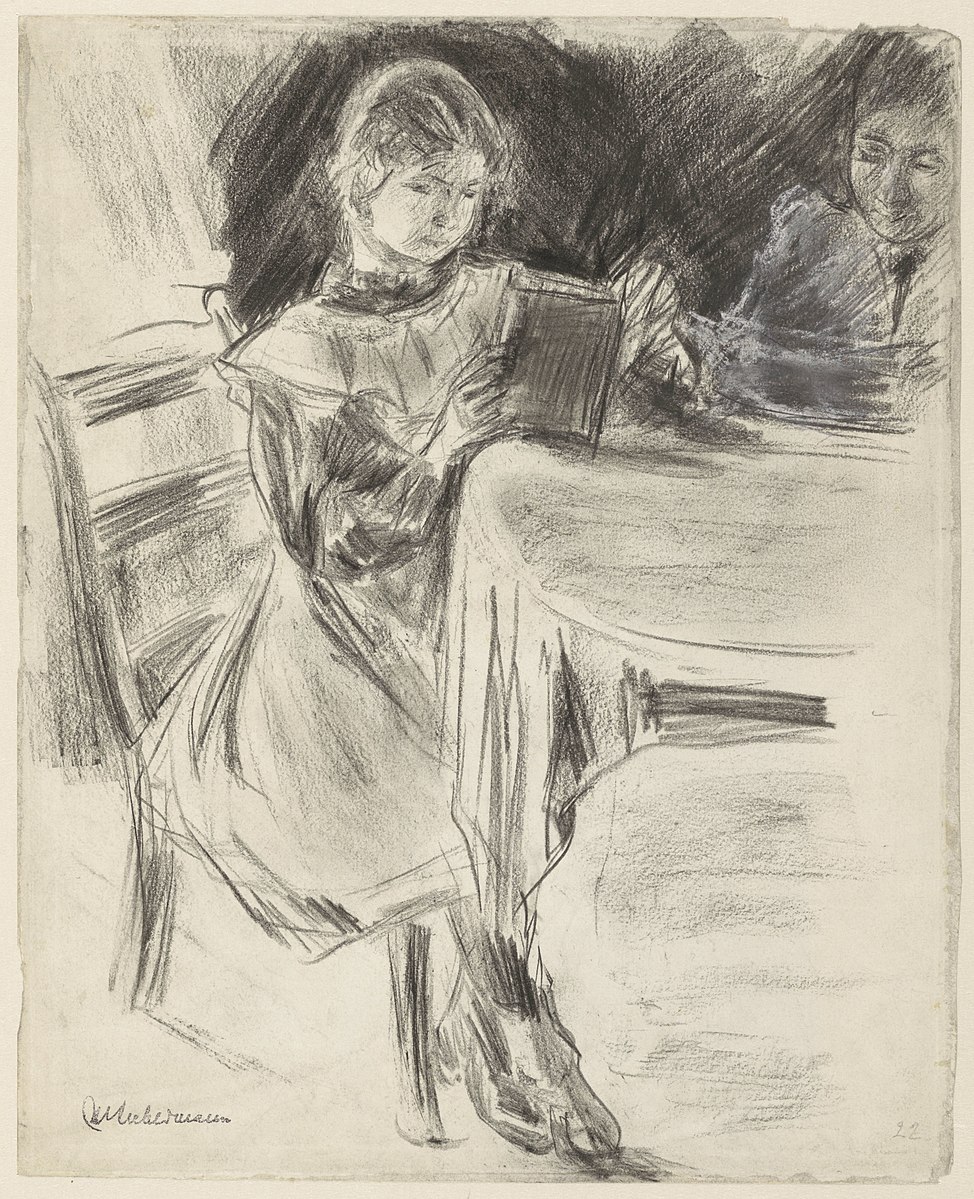 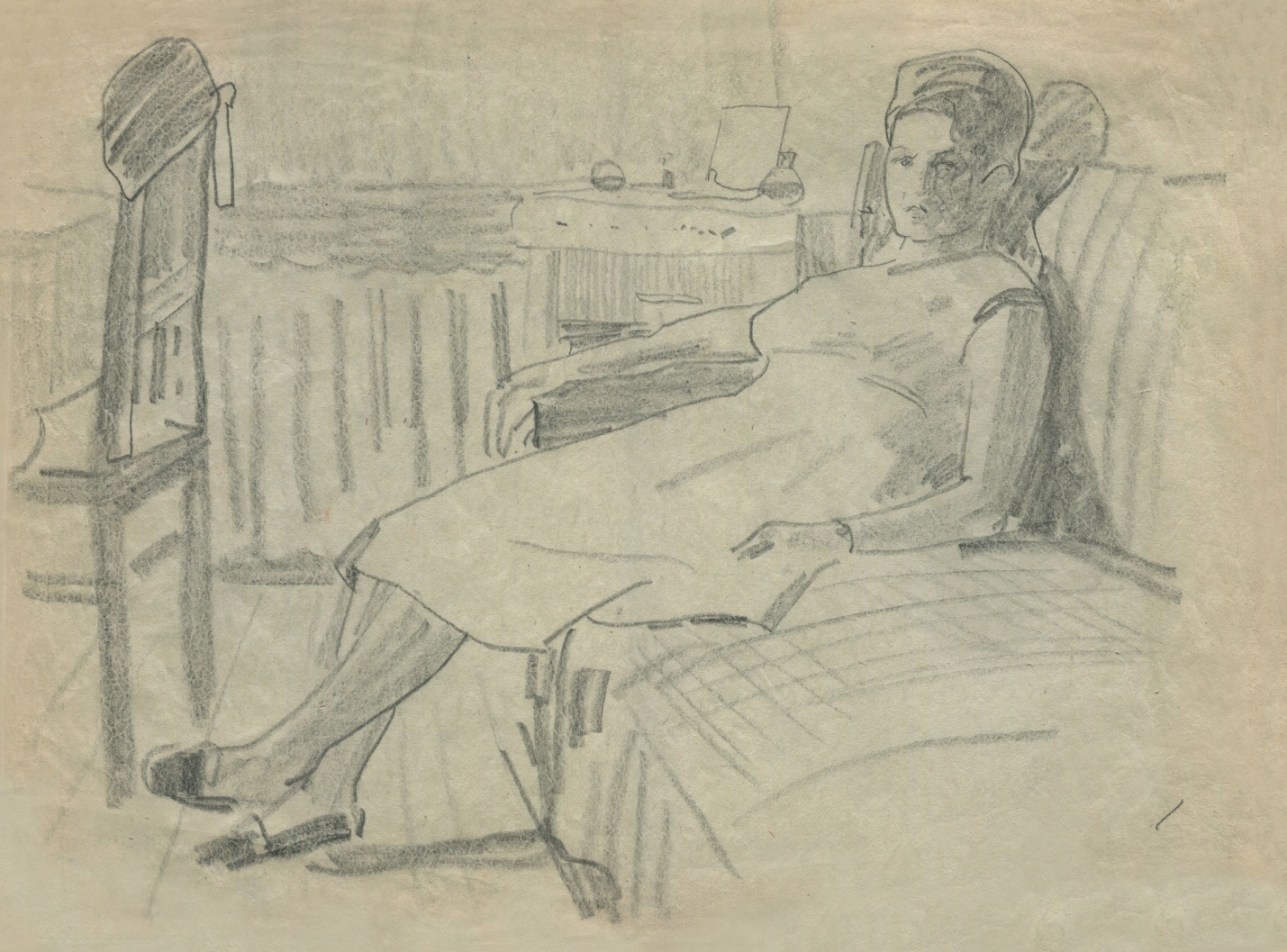 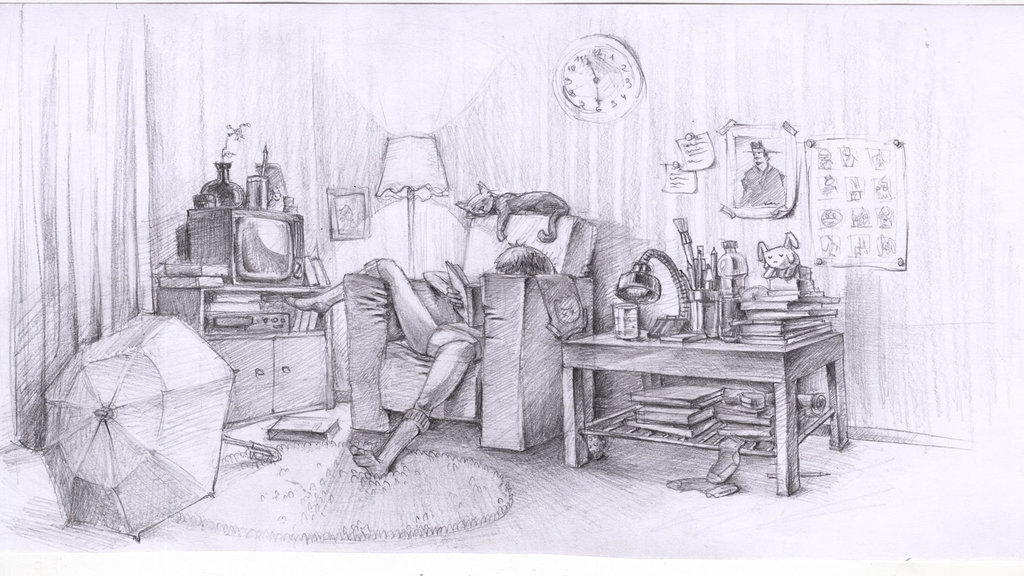 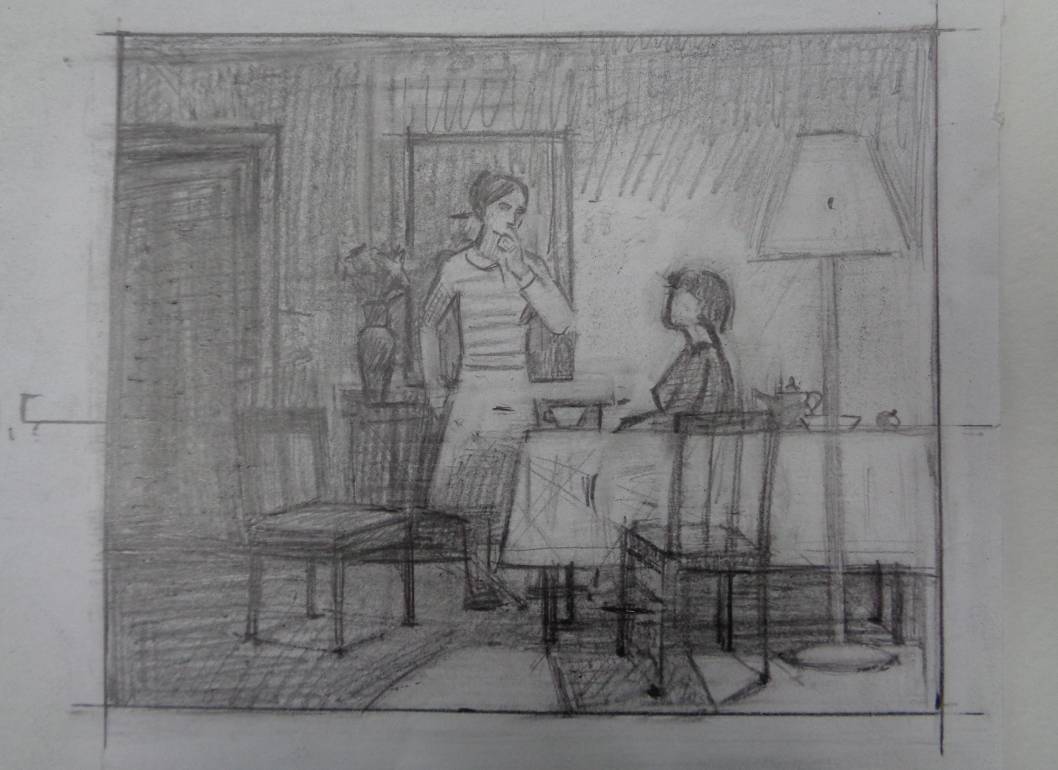 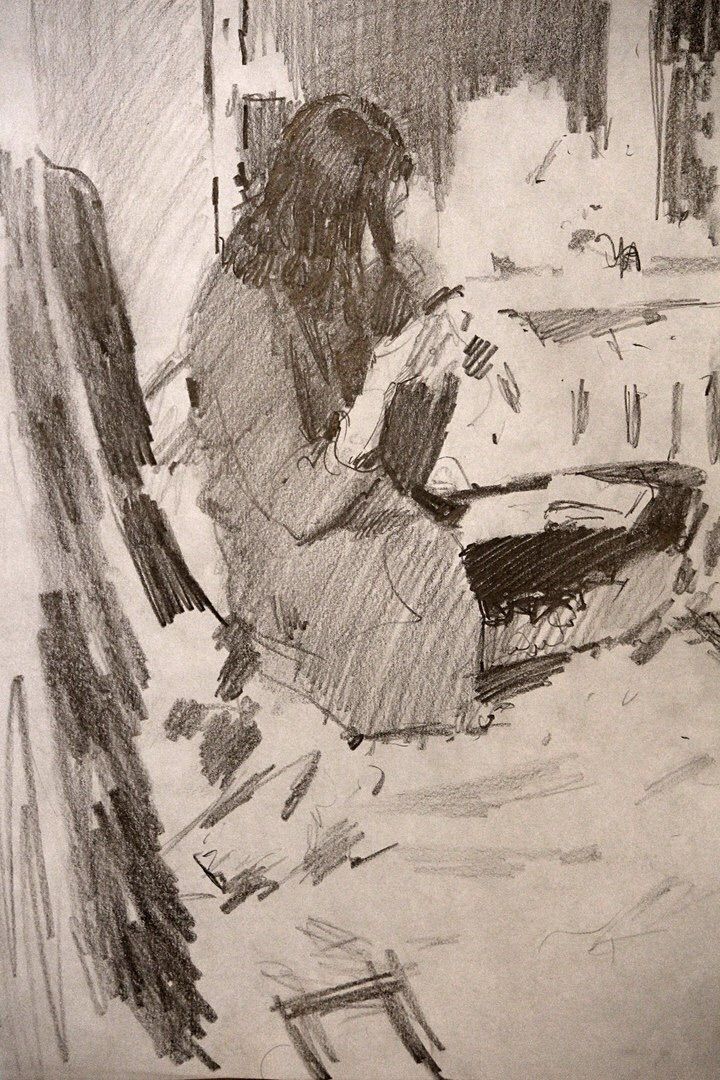 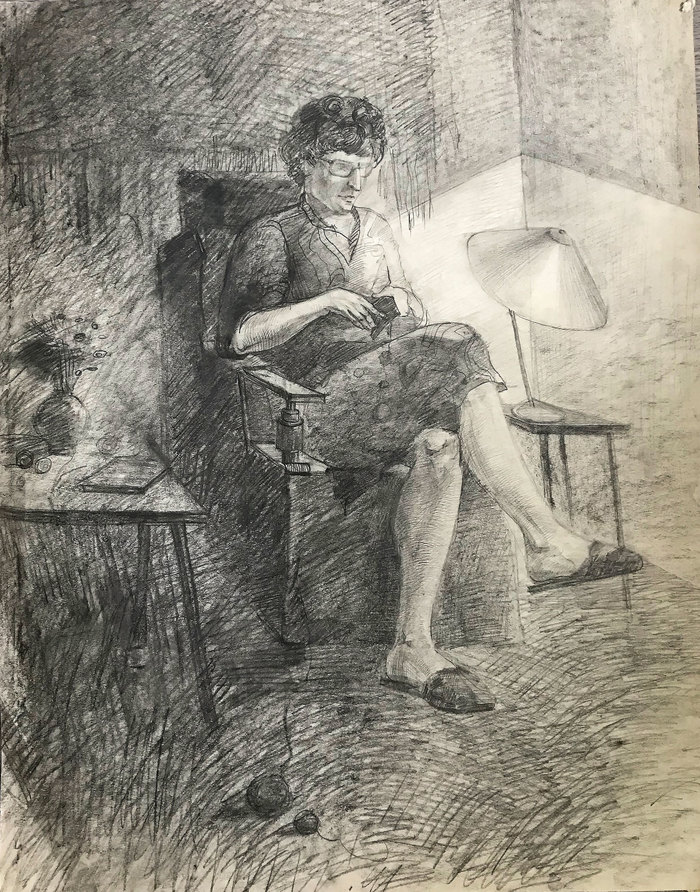 